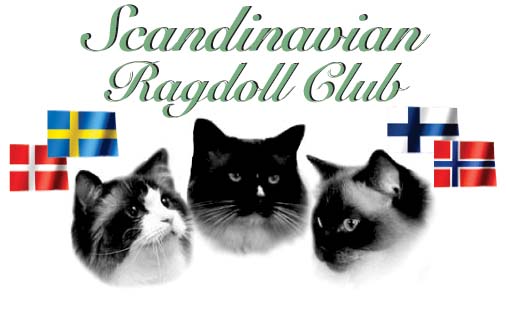 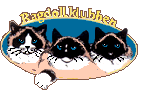 Resultat av NJUR-undersökningPatientinformationPatientinformationPatientinformationPatientinformationPatientinformationPatientinformationPatientinformationPatientinformationKattens namn i stamtavlanKattens namn i stamtavlanKattens namn i stamtavlanKattens namn i stamtavlanKattens namn i stamtavlanRasRasFödd (åååå-mm-dd)RegistreringsnummerID-nummerID-nummerID-nummerID-nummerID-nummerID-nummer[ ] Hane       [ ]Okastrerad[ ] Hona       [ ] KastreradFarFarFarMorMorMorMorMorÄgareE-postE-postE-postE-postE-postE-postTelefonnummerAdressAdressAdressAdressAdressAdressAdressAdressJag är införstådd med att resultatet arkiveras hos Ragdollklubben samt ger SRC tillstånd att offentliggöra alla resultat från denna blankett.

Signatur:__________________________________________________        Datum:___________________Jag är införstådd med att resultatet arkiveras hos Ragdollklubben samt ger SRC tillstånd att offentliggöra alla resultat från denna blankett.

Signatur:__________________________________________________        Datum:___________________Jag är införstådd med att resultatet arkiveras hos Ragdollklubben samt ger SRC tillstånd att offentliggöra alla resultat från denna blankett.

Signatur:__________________________________________________        Datum:___________________Jag är införstådd med att resultatet arkiveras hos Ragdollklubben samt ger SRC tillstånd att offentliggöra alla resultat från denna blankett.

Signatur:__________________________________________________        Datum:___________________Jag är införstådd med att resultatet arkiveras hos Ragdollklubben samt ger SRC tillstånd att offentliggöra alla resultat från denna blankett.

Signatur:__________________________________________________        Datum:___________________Jag är införstådd med att resultatet arkiveras hos Ragdollklubben samt ger SRC tillstånd att offentliggöra alla resultat från denna blankett.

Signatur:__________________________________________________        Datum:___________________Jag är införstådd med att resultatet arkiveras hos Ragdollklubben samt ger SRC tillstånd att offentliggöra alla resultat från denna blankett.

Signatur:__________________________________________________        Datum:___________________Jag är införstådd med att resultatet arkiveras hos Ragdollklubben samt ger SRC tillstånd att offentliggöra alla resultat från denna blankett.

Signatur:__________________________________________________        Datum:___________________VeterinärinformationVeterinärinformationVeterinärinformationVeterinärinformationVeterinärinformationVeterinärinformationVeterinärinformationVeterinärinformationNamnNamnUndersökningsdatumUndersökningsdatumUndersökningsdatumUndersökningsdatumUndersökningsutrustningUndersökningsutrustningFysisk undersökningFysisk undersökningFysisk undersökningFysisk undersökningFysisk undersökningFysisk undersökningFysisk undersökningFysisk undersökningKatten måste vara ID-märkt med tatuering eller mikrochip. Är kattens ID-märkning kontrollerad [ ] Ja     [ ] NejKatten måste vara ID-märkt med tatuering eller mikrochip. Är kattens ID-märkning kontrollerad [ ] Ja     [ ] NejKatten måste vara ID-märkt med tatuering eller mikrochip. Är kattens ID-märkning kontrollerad [ ] Ja     [ ] NejKatten måste vara ID-märkt med tatuering eller mikrochip. Är kattens ID-märkning kontrollerad [ ] Ja     [ ] NejKatten måste vara ID-märkt med tatuering eller mikrochip. Är kattens ID-märkning kontrollerad [ ] Ja     [ ] NejKatten måste vara ID-märkt med tatuering eller mikrochip. Är kattens ID-märkning kontrollerad [ ] Ja     [ ] NejKatten måste vara ID-märkt med tatuering eller mikrochip. Är kattens ID-märkning kontrollerad [ ] Ja     [ ] NejKatten måste vara ID-märkt med tatuering eller mikrochip. Är kattens ID-märkning kontrollerad [ ] Ja     [ ] Nej [ ] Uttorkad      [ ] Dräktig         [ ] Digivande         [ ] Annat beskriv:                         Vikt:_______________  kg [ ] Uttorkad      [ ] Dräktig         [ ] Digivande         [ ] Annat beskriv:                         Vikt:_______________  kg [ ] Uttorkad      [ ] Dräktig         [ ] Digivande         [ ] Annat beskriv:                         Vikt:_______________  kg [ ] Uttorkad      [ ] Dräktig         [ ] Digivande         [ ] Annat beskriv:                         Vikt:_______________  kg [ ] Uttorkad      [ ] Dräktig         [ ] Digivande         [ ] Annat beskriv:                         Vikt:_______________  kg [ ] Uttorkad      [ ] Dräktig         [ ] Digivande         [ ] Annat beskriv:                         Vikt:_______________  kg [ ] Uttorkad      [ ] Dräktig         [ ] Digivande         [ ] Annat beskriv:                         Vikt:_______________  kg [ ] Uttorkad      [ ] Dräktig         [ ] Digivande         [ ] Annat beskriv:                         Vikt:_______________  kgKommentarerKommentarerKommentarerKommentarerKommentarerKommentarerKommentarerKommentarerUltraljudsundersökningUltraljudsundersökningUltraljudsundersökningUltraljudsundersökningUltraljudsundersökningUltraljudsundersökningUltraljudsundersökningUltraljudsundersökningHöger njure
Storlek:_______________________Form:_________________________Förhållande bark-märg:_____________________Ekotäthet i bark-märg:______________________Höger njure
Storlek:_______________________Form:_________________________Förhållande bark-märg:_____________________Ekotäthet i bark-märg:______________________Höger njure
Storlek:_______________________Form:_________________________Förhållande bark-märg:_____________________Ekotäthet i bark-märg:______________________Höger njure
Storlek:_______________________Form:_________________________Förhållande bark-märg:_____________________Ekotäthet i bark-märg:______________________Vänster njure
Storlek:___________________________Form:_____________________________Förhållande bark-märg:________________________Ekotähet i bark-märg:_________________________Vänster njure
Storlek:___________________________Form:_____________________________Förhållande bark-märg:________________________Ekotähet i bark-märg:_________________________Vänster njure
Storlek:___________________________Form:_____________________________Förhållande bark-märg:________________________Ekotähet i bark-märg:_________________________Vänster njure
Storlek:___________________________Form:_____________________________Förhållande bark-märg:________________________Ekotähet i bark-märg:_________________________Blodprovsanalys(tages bara vid påvisad njurförändring vid ultraljudsundersökning) Blodprovsanalys(tages bara vid påvisad njurförändring vid ultraljudsundersökning) Blodprovsanalys(tages bara vid påvisad njurförändring vid ultraljudsundersökning) Blodprovsanalys(tages bara vid påvisad njurförändring vid ultraljudsundersökning) Blodprovsanalys(tages bara vid påvisad njurförändring vid ultraljudsundersökning) Blodprovsanalys(tages bara vid påvisad njurförändring vid ultraljudsundersökning) Blodprovsanalys(tages bara vid påvisad njurförändring vid ultraljudsundersökning) Blodprovsanalys(tages bara vid påvisad njurförändring vid ultraljudsundersökning) [Referensvärden]Creatinin:_______________________ [     ]                       Haematokrit:_____________________ [     ][Referensvärden]Creatinin:_______________________ [     ]                       Haematokrit:_____________________ [     ][Referensvärden]Creatinin:_______________________ [     ]                       Haematokrit:_____________________ [     ][Referensvärden]Creatinin:_______________________ [     ]                       Haematokrit:_____________________ [     ][Referensvärden]Creatinin:_______________________ [     ]                       Haematokrit:_____________________ [     ][Referensvärden]Creatinin:_______________________ [     ]                       Haematokrit:_____________________ [     ][Referensvärden]Creatinin:_______________________ [     ]                       Haematokrit:_____________________ [     ][Referensvärden]Creatinin:_______________________ [     ]                       Haematokrit:_____________________ [     ]Resultat / DiagnosResultat / DiagnosResultat / DiagnosResultat / DiagnosResultat / DiagnosResultat / DiagnosResultat / DiagnosResultat / Diagnos[ ] Normal u.a    
[ ] Gränsfall  
[ ] Njurfel     KommentarerKommentarerKommentarerKommentarerKommentarerKommentarerKommentarerSignaturSignaturSignaturSignaturSignaturSignaturSignaturSignaturVeterinärens underskriftVeterinärens underskriftVeterinärens underskriftVeterinärens underskriftOrt och datumOrt och datumOrt och datumOrt och datumEn kopia av denna blankett skickas till: Ragdollklubben ℅ Karin Eklund, Norrnäs 135, 880 41 Edsele
Du kan också scanna in blanketten och skicka den till: avelssekreterare@ragdollklubben.comEn kopia av denna blankett skickas till: Ragdollklubben ℅ Karin Eklund, Norrnäs 135, 880 41 Edsele
Du kan också scanna in blanketten och skicka den till: avelssekreterare@ragdollklubben.comEn kopia av denna blankett skickas till: Ragdollklubben ℅ Karin Eklund, Norrnäs 135, 880 41 Edsele
Du kan också scanna in blanketten och skicka den till: avelssekreterare@ragdollklubben.comEn kopia av denna blankett skickas till: Ragdollklubben ℅ Karin Eklund, Norrnäs 135, 880 41 Edsele
Du kan också scanna in blanketten och skicka den till: avelssekreterare@ragdollklubben.comEn kopia av denna blankett skickas till: Ragdollklubben ℅ Karin Eklund, Norrnäs 135, 880 41 Edsele
Du kan också scanna in blanketten och skicka den till: avelssekreterare@ragdollklubben.comEn kopia av denna blankett skickas till: Ragdollklubben ℅ Karin Eklund, Norrnäs 135, 880 41 Edsele
Du kan också scanna in blanketten och skicka den till: avelssekreterare@ragdollklubben.comEn kopia av denna blankett skickas till: Ragdollklubben ℅ Karin Eklund, Norrnäs 135, 880 41 Edsele
Du kan också scanna in blanketten och skicka den till: avelssekreterare@ragdollklubben.comEn kopia av denna blankett skickas till: Ragdollklubben ℅ Karin Eklund, Norrnäs 135, 880 41 Edsele
Du kan också scanna in blanketten och skicka den till: avelssekreterare@ragdollklubben.com